ОПЕРАТИВНИ ПЛАН РАДА                                                                            Наставни предмет: Природа и друштво                                                                            Разред и одељење: __________Месец: јануар												Школска: 2022/2023. год.ТИП ЧАСА: О – обрада, У – утврђивање, С – систематизација, Пр–провераОБЛИЦИ РАДА: Ф – фронтални, Г – групни, И – индивидуални, П – рад у паруНАСТАВНЕ МЕТОДЕ: М – монолошка, Д – дијалошка, ИД – илустративно-демонстративна, П – писани радови ученика, Е – експериментална, ПР – метода практичних радова, ИА – игровне активностиОцена остварености плана:____________________________________________________________________________________________________________________________________________________________________________________________________________________________________Наставник____________________________________наст.темаИСХОДИ:Ученик ће бити у стању да:Ред.бр.часаНаставна јединицаТип часаОблици радаНаставне методеНаставна средстваМеђупредметно повезивањеЕвалуација квалитета испланираногПРИРОДА, ЧОВЕК, ДРУШТВО− именује биљке које човек гаји у воћњаку;− именује животиње које живе у воћњаку;− наводи пример ланца исхране у воћњаку;− уочава значај  заштите воћњака;- наводи примере на који начин се може заштитити воћњак;– наводи (не)пожељне становнике воћњака33.ВоћњакОФ, ИД, М, ИД, Пуџбеник, рачунар, пројектор, прилозиДигитално издање уџбеника на Мозаик платформи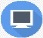 Српски језик: језичка култура.Ликовна култура: споразумевање, визуелне карактеристике биљака и животиња.ПРИРОДА, ЧОВЕК, ДРУШТВО− именује биљке у парку;− именује животиње у парку;− наводи пример ланца исхране у парку;− уочава значај заштите парка;- наводи примере на који начин се може заштитити парк34.ПаркОФ, ИД, М, ИД, Пуџбеник, рачунар, радна свеска, пројектор, прилозиДигитално издање уџбеника на Мозаик платформиСрпски језик: Језичка култура, правопис, граматикаЛиковна култура: споразумевање, визуелне карактеристике биљака и животињаПРИРОДА, ЧОВЕК, ДРУШТВО− именује биљке које човек гаји у повртњаку, њиви, воћњаку и парку;− именује животиње које живе у повртњаку, њиви, воћњаку и парку;− наводи пример ланца исхране у повртњаку, њиви,  воћњаку и парку;− уочава значај заштите повртњака, њиве,  воћњака и парка; − наводи примере на који начин се може заштитити повртњак, њива,  воћњак и парк;− приказује везе међу живим бићима помоћу ланаца исхране35.Њива, повртњак, воћњак, паркУФ, И, ПД, М, ИД, Пнаставни листићСрпски језик: језичка култура, правопис, граматика.Ликовна култура: споразумевање, визуелне карактеристике биљака и животиња.ПРИРОДА, ЧОВЕК, ДРУШТВО− препознаје симптоме заразних болести (овчије богиње, грип, жутица);− наводи начине на које се преносе заразне болести (овчије богиње, грип, жутица);− наводи начине заштите од заразних болести;− наводи шта треба чинити у случају заразе;− наводи начине заштите од крпеља и вашки36.Брини о свом здрављуОФ, И, ПД, М, ИД, П, ИАуџбеник, рачунар, пројектор, прилозиДигитално издање уџбеника на Мозаик платформи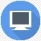 Српски језик: језичка култура.Музичка култура: слушање и певање песме.Физичко и здравствено васпитања:вежбање као део свакодневних активности.